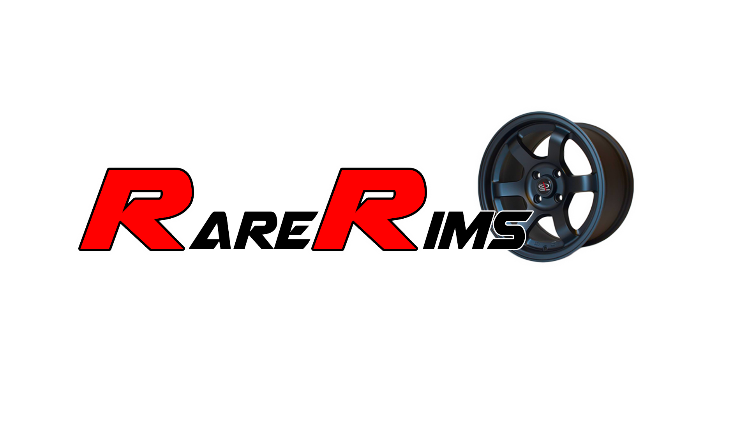 Product CodeModelDiameterWidthPCDOffsetFinishGFOR7517C1P45PCSS0671Force177,54100ET45SlateBlueRB158015C1P30RLWH0671RB1584100ET30RLWhiteSLIP7517C1P45PCWH0671Slip177,54100ET45WhiteSS1F7517C1P45PCSS0671SS10177,54100ET45SlateBlueTORQ7517C1P45PCWH0671Torque177,54100ET45WhiteTORQ8017C1P35PCBZ0730Torque1784100ET35BronzeD1548518B1P35PCFB20730D154188,54108ET35FBlack2GRI27517B1P25PCPS0730Grid 2177,54108ET25SilverGRIV7015B1P20RLGM0730Grid-V1574108ET20RLGunmetalGRIV7015B1P20RLPS0730Grid-V1574108ET20RLSilverREC17517B1P25PCSG0730Recce177,54108ET25SteelgreySLIP7517B1P25PCPS0730Slip177,54108ET25SilverRB157015J1P04RLGM0730RB1574110ET04RLGunmetalRB157015J1P04RLPS0730RB1574110ET04RLSilverGROF8016A1P10PCBZ0730Grid1684114ET10BronzeGRIV8015A1P00PCYB0730Grid-V1584114ET0BlackGRIV8016A1P20PCBZ0730Grid-V1684114ET20BronzeTORQ9517A1P12PCBZ0730Torque179,54114ET12BronzeTORQ9517A1P12PCGM0730Torque179,54114ET12GunmetalTORQ9517A1P12PCWH0730Torque179,54114ET12WhiteGFOR8017O1P35PCBZ0730Force1785100ET35BronzeGFOR8017O1P35PCGM0730Force1785100ET35GunmetalGFOR8518O1P48PCWH0730Force188,55100ET48WhiteGROF8016O1P20PCGM0671Grid1685100ET20GunmetalIKR19017O1P30PCGM0730Grid1795100ET30GunmetalIKR19017O1P30PCMB30730Grid1795100ET30MBronze3IKR19017O1P42PCGM0730Grid1795100ET42GunmetalIKR19017O1P42PCWH0730Grid1795100ET42WhiteGRIV8016O1P20PCFGH0671Grid-V1685100ET20FGMBlackGRIV8016O1P20PCWH0671Grid-V1685100ET20WhiteL81R1019O1P38PCHS0730LC81819105100ET38HSilverREC18017O1P42PCWH0730Recce1785100ET42WhiteSLIP8518O1P44PCWH0730Slip188,55100ET44WhiteSLIP9518O1P38PCFB0730Slip189,55100ET38FBlackTFS38518O1P44PCFB20730TFS3188,55100ET44FBlack2TITR9518O1P35PCFB0730Titan189,55100ET35FBlack2TITR9518O1P35PCWH0730Titan189,55100ET35WhiteTORQ9518O1P35PCGM0730Torque189,55100ET35GunmetalGFOR8518N1P42PCYB0730Force188,55108ET42BlackIKR19518N1P35PCFB20730Grid189,55108ET35FBlack2SLIP8518N1P42PCWH0730Slip188,55108ET42WhiteSTRF8518N1P44PCFB0730Strike188,55108ET44FBlackIKF18017W1P35PCFB20730Grid1785110ET35FBlack2IKF18017W1P35PCMB30730Grid1785110ET35MBronze3GARA8519E1P45PCYB0730AR10198,55112ET45BlackFF018519E1P45PCFB20730FF01198,55112ET45FBlack2IKF18518E1P44PCFB0730Grid188,55112ET44FBlackIKF18518E1P44PCMB30730Grid188,55112ET44MBronze3IKR19518E1P20PCWH0730Grid189,55112ET20WhiteIKR21019E1P25PCFB0730Grid19105112ET25FBlackVPRR1019E1P30PCFB20730ProR19105112ET30FBlack2VPRR1019E1P30PCMB30730ProR19105112ET30MBronze3GFOR1058D1P20PCFB0730Force1810,55114ET20FBlackGFOR9018D1P35PCSG0730Force1895114ET35SteelgreyGFOR1058D1P40PCSG0730Force1810,55114ET40SteelgreyIKF18518D1P20PCWH0730Grid188,55114ET20WhiteIKF18518D1P44PCHB0730Grid188,55114ET44HBlackGRCO7015D1P20PCFB20730Grid Max1575114ET20FBlack2GRCO7015D1P20PCWH0730Grid Max1575114ET20WhiteP45F8518D1P30PCBZ0730GTR188,55114ET30BronzeP45F8518D1P35PCBZ0730GTR188,55114ET35BronzeP45F8518D1P35PCFB20730GTR188,55114ET35FBlack2P45F9019D1P20PCBZ0730GTR1995114ET20BronzeP45F9019D1P20PCGM0730GTR1995114ET20GunmetalP45F9019D1P20PCWH0730GTR1995114ET20WhiteP45R9517D1P30PCBZ0730GTR179,55114ET30BronzeP45R9517D1P30PCGM0730GTR179,55114ET30GunmetalP45R9517D1P30RLPS0730GTR179,55114ET30RLSilverP45R9518D1P12PCHG0730GTR189,55114ET12HBlackP45F8518D1P35PCGM0730GTR188,55114ET35Gunmetal45R21018D1P35PCGM0730GTR-D18105114ET35GunmetalKYUS9017D1P12PCFGH0730Kyusha1795114ET12FGMBlackL81R1019D1P38PCHS0730LC81819105114ET38HSilverMXRR1018D1P12RFPG0730MXR18105114ET12PFGoldMXRR1018D1P45PCSG0730MXR18105114ET45SteelgreyVPRF9019D1P25PCFB0730ProR1995114ET25FBlackVPRF9019D1P25PCHG0730ProR1995114ET25HBlackVPRF9019D1P25PCMB30730ProR1995114ET25MBronze3VPRR1019D1P20PCFB20730ProR19105114ET20FBlack2VPRR1019D1P20PCMB30730ProR19105114ET20MBronze3VPRR9518D1P30PCFB20730ProR189,55114ET30FBlack2SLIP7016D1P40PCSG0730Slip1675114ET40SteelgreySLIP9518D1P38PCWH0730Slip189,55114ET38WhiteSS1F8518D1P44PCWH0730SS10188,55114ET44WhiteSTRF8518D1P44PCFB20730Strike188,55114ET44FBlack2STRR9518D1P38PCFB0730Strike189,55114ET38FBlackTFS38518D1P44PCGM0730TFS3188,55114ET44GunmetalFFKE9519D1P22PCFB20730Titan Plus199,55114ET22FBlack2FF018519K1P33PCGS0741FF01198,55120ET33GSilverFF018519K1P45PCFB0741FF01198,55120ET45FBlackFF018519K1P45PCGS0741FF01198,55120ET45GSilverFF021019K1P37PCGS0741FF0119105120ET37GSilverFF021019K1P43PCGS0741FF0119105120ET43GSilverIKR19518K1P35PCWH0761Grid189,55120ET35WhiteIKF18518K1P30PCWH0761Grid188,55120ET30WhiteMXRR9518K1P45PCHG0761MXR189,55120ET45HBlackMXRF8518K1P30PCHG0761MXR188,55120ET30HBlackMXRR9518K1P45RLPS0761MXR189,55120ET45RLSilverVPRF8519K1P30PCFB0761ProR198,55120ET30FBlackVPRF8519K1P30PCFB20761ProR198,55120ET30FBlack2VPRF8519K1P30PCHG0761ProR198,55120ET30HBlackVPRF8519K1P30PCMB30761ProR198,55120ET30MBronze3VPRF8519K1P45PCMB30761ProR198,55120ET45MBronze3VPRF9019K1P25PCHG0761ProR1995120ET25HBlackVPRF9019K1P50PCFB0761ProR1995120ET50FBlackVPRF9019K1P50PCHG0761ProR1995120ET50HBlackVPRF9019K1P50PCMB30761ProR1995120ET50MBronze3VPRR1019K1P37PCFB0761ProR19105120ET37FBlackFI109017DOP35PCWH0730Fight1795100/114.3ET35White